ҠАРАР                                                                                             РЕШЕНИЕО работе постоянной комиссии по управлению муниципальной собственностью и земельным отношениям Совета сельского поселения Шаранский сельсовет  муниципального района Шаранский район Республики Башкортостан в 2017 году Заслушав отчет председателя постоянной комиссии по управлению муниципальной собственностью и земельным отношениям Совета сельского поселения Шаранский сельсовет  муниципального района Шаранский район Республики Башкортостан Шакирова Д.Д... о работе   постоянной комиссии  по управлению муниципальной собственностью и земельным отношениям, Совета сельского поселения Шаранский сельсовет муниципального района Шаранский район Республики Башкортостан в 2017 году, Совет сельского поселения Шаранский сельсовет муниципального района Шаранский район Республики Башкортостан решил:1.Отчет  о работе постоянной комиссии  по управлению муниципальной собственностью и земельным отношениям Совета сельского поселения Шаранский сельсовет муниципального района Шаранский район Республики Башкортостан в  2017 году принять к сведению. (прилагается)Заместитель председателя Совета сельского поселения                                                                        И.А.Зилеев с.Шаран16.02.2018№ 32/240  Приложение № 1К решению Совета сельского поселенияШаранский сельсоветОт 16 .02.2018 № 32/240    Отчет      постоянной комиссии по управлению муниципальной собственностью и земельным отношениям Совета сельского поселения Шаранский сельсовет  муниципального района Шаранский район Республики Башкортостан за 2017 год          В соответствии с решением Совета сельского поселения Шаранский сельсовет муниципального района Шаранский район Республики Башкортостан сформированы постоянные комиссии Совета сельского поселения Шаранский сельсовет муниципального района Шаранский район Республики Башкортостан, в том числе комиссия по управлению муниципальной собственностью и земельным отношениям      В состав комиссии входят 2 депутата: Шакиров Динар Дамирович (избирательный округ № 6) председатель комиссии, Исламбратов Валерий Шаймуратович ( избирательный округ № 2) член комиссии.             Предметы ведения и порядок деятельности установлены Регламентом Совета сельского поселения Шаранский сельсовет муниципального района Шаранский район Республики Башкортостан и Положением о постоянных комиссиях Совета сельского поселения Шаранский сельсовет муниципального района Шаранский район Республики Башкортостан.           Работа комиссии была организована согласно плану работы на 2017 год и велась в полном соответствии с вопросами, которые входят в ее компетенцию.    Основными направлениями деятельности комиссии являются:- рассмотрение вопросов, связанных с использованием земель, природных ресурсов, а также связанных с вопросами застройки; - рассмотрение проектов решений Совета сельского поселения Шаранский сельсовет муниципального района Шаранский район Республики Башкортостан по земельным вопросам, экологии и благоустройству;- рассмотрение вопросов, связанных с деятельностью жилищно-коммунального хозяйства, функционирования различных отраслей хозяйства;- решение вопросов по торговле и предпринимательству ;- подготовка заключений по проектам решений, относящихся к ведению комиссии.      За прошедший год комиссией было проведено 5 заседаний, на которых рассмотрено 5 вопросов.  Комиссией были представлены заключения на 5 проектов решений Совета.      В течении 2017 года постоянная комиссия по управлению муниципальной собственностью и земельным отношениям рассмотрела проекты решений Совета сельского поселения Шаранский сельсовет муниципального района Шаранский район Республики Башкортостан, в том числе в пределах деятельности комиссии по профилю:-   Об утверждении Правил благоустройства территории  сельского  поселения Шаранский сельсовет муниципального района Шаранский район Республики Башкортостан;-   «Об установлении земельного налога»-  Об утверждении плана работы Совета сельского поселения Шаранский сельсовет муниципального района Шаранский район Республики Башкортостан на 2018 год;- О бюджете сельского поселения Шаранский сельсовет МР Шаранский район РБ на 2018 год и на плановый период 2019 и 2020 годов»    Постоянная комиссия принимала участие в публичных слушаниях-  Об утверждении муниципальной программы «Формирование современной городской среды» в сельском поселении Шаранский сельсовет муниципального района Шаранский район Республики Башкортостан на 2018-2022 годы, по проекту решения о внесении изменений и дополнений в Устав сельского поселения Шаранский сельсовет, по проекту решения об утверждении Правил благоустройства территории сельского поселения Шаранский сельсовет.     Информирование избирателей через средства массовой информации о работе комиссии оставляет желать лучшего.     Все члены комиссии поручения комиссии выполняли добросовестно.     Ежемесячно членами постоянной комиссии проводились приемы избирателей по личным вопросам по месту жительства.    Организационное, материально-техническое, правовое обеспечение в работе комиссии осуществил аппарат Администрации сельского поселения Шаранский сельсовет муниципального района Шаранский район Республики Башкортостан.    Решения Совета  и сведения относительно местного бюджета, предусмотренные Федеральным законом, были обнародованы на информационном стенде,  на официальном сайте сельского поселения.        Дальнейшая работа комиссии будет осуществляться в строгом соответствии с утвержденным планом комиссии на 2018 год и будет направлена на исполнение функций, возложенных Советом сельского поселения Шаранский сельсовет на постоянную комиссию Совета муниципального района Шаранский район Республики Башкортостан по развитию предпринимательства, земельным вопросам, благоустройству и экологииПредседатель комиссии                                                                  Шакиров Д.Д..Башкортостан РеспубликаһыШаран районымуниципаль районыныңШаран ауыл Советы ауыл биләмәһе Советы452630 Шаран ауылы, Кызыл урамы 9Тел.(347) 2-22-43,e-mail:sssharanss@yandex.ruШаран  ауылы, тел.(34769) 2-22-43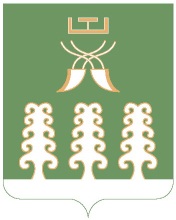 Республика БашкортостанСовет сельского поселенияШаранский сельсоветмуниципального районаШаранский район452630 с. Шаран ул. Красная,9Тел.(347) 2-22-43,e-mail:sssharanss@yandex.ruс. Шаран тел.(34769) 2-22-43